Kodolányi János Közösségi Ház és Könyvtár Szervezeti és Működési SzabályzataA SZERVEZETI ÉS MŰKÖDÉSI SZABÁLYZAT 
Célja, HATÁLYA,1.1 A szervezeti és Működési Szabályzat célja:A Kodolányi János Közösségi Ház és Könyvtár Szervezeti és Működési Szabályzata (a továbbiakban SZMSZ) célja, hogy szabályozza az intézményre, működési területére, fenntartójára, felügyeletére vonatkozó adatokat. Meghatározza az intézmény működésének céljait, az intézmény adatait, szervezeti felépítését, működésének belső rendjét, az intézmény külső kapcsolatait. Az SZMSZ a közművelődési intézményeket érintő hatályos jogszabályok figyelembevételével, valamint az Alapító Okirattal összhangban készült.A Szervezeti és Működési Szabályzat hatályaAz SZMSZ hatálya kiterjed az intézménnyel jogviszonyban álló személyekre, valamint mindazokra, akik belépnek az intézmény területére, használják helyiségeit, szolgáltatásainak igénybe vevői, programjainak, rendezvényeinek résztvevői.Az SZMSZ előírásai érvényesek az intézmény területén a benntartózkodás ideje alatt, valamint az intézmény által külső helyszínen szervezett rendezvényeken a rendezvények ideje alatt.Az intézmény adataiAz intézmény elnevezése, székhelye, címeAz intézmény székhelye, elérhetőségeAz intézmény telephelyeiAz intézmény alapításaAz intézmény alapító okirataAz Intézmény fenntartójaTelki Község Önkormányzat Címe: 2089 Telki, Petőfi Sándor u. 1.  Az Intézmény irányító szerve Telki Község Önkormányzat Képviselő-testületeCíme: 2089 Telki, Petőfi Sándor u. 2-4. A Kodolányi János Közösségi Ház és Könyvtár ágazati felügyeletét az Emberi Erőforrások Minisztériuma látja el.  Az Intézmény bélyegzői, szimbóluma Az Intézmény jogállásaAz intézmény közfeladata az alapító okiratban meghatározott – Magyarország helyi önkormányzatairól szóló 2011. évi CLXXXIX. törvény 13. § (1) bekezdés 7. pontja szerinti – kulturális szolgáltatás, valamint – a muzeális intézményekről, a nyilvános könyvtári ellátásról és a közművelődésről szóló 1997. évi CXL. törvény alapján – közművelődési alapszolgáltatások biztosítása. A Kodolányi János Közösségi Ház és Könyvtár önálló jogi személy, helyi önkormányzati költségvetési szerv.Az Intézmény illetékességi és működési köreTelki Község közigazgatási területe Az Intézmény gazdálkodási jogköre, belső ellenőrzési rendszereAz intézmény önálló jogi személy. A Kodolányi János Közösségi Ház és Könyvtár nem rendelkezik gazdasági szervezettel. Az intézmény önálló bankszámlával, önálló éves elemi költségvetéssel, s elemi költségvetési beszámolóval rendelkezik. Az előirányzatai felett teljes jogkörrel rendelkezik, kötelezettségvállalásra az intézmény vezetője, vagy az általa erre külön meghatalmazott személy jogosult.Az intézmény pénzügyi-gazdálkodási feladatait – az Együttműködési megállapodásban rögzítettek alapján teljes egészében a Telki Polgármesteri Hivatal, mint saját gazdasági szervezettel rendelkező költségvetési szerv látja el. Az intézmény engedélyezett létszámát, valamint költségvetési bevételeit és kiadásait előirányzat csoportok, kiemelt előirányzatok szerinti bontásban a működéshez szükséges feltételek biztosításával Telki Község Önkormányzata költségvetési rendelete tartalmazza.Legfontosabb működési feltételek:a közművelődési alapfeladat megfelelő ellátáshoz és a működéshez szükséges szakmailag képzett, megfelelő számú munkatársi létszám, valamint infrastruktúra;az alaptevékenységek ellátásához, folyamatos korszerűsítéséhez szükséges fejlesztés; az intézmény vezetőjének és dolgozóinak szakmai képzésen, továbbképzéseken, tapasztalatcseréken való részvételének biztosítása.Feladatok forrásai: önkormányzati támogatás,intézmény saját bevételei, valamintönkormányzati és intézményi pályázatok.Az intézmény vállalkozási tevékenységeAz intézmény az Alapító Okirat alapján vállalkozási tevékenységet nem folytat.Az Intézményre bízott nemzeti vagyon feletti rendelkezési jogAz intézmény feladatellátását szolgáló vagyon: Az intézmény vagyon feletti rendelkezési jogát a tulajdonos önkormányzat az önkormányzat tulajdonáról és az önkormányzati vagyonnal való gazdálkodás egyes szabályairól szóló rendeletében határozza meg. Az önkormányzati fenntartású intézmények működéséhez szükséges helyiség, intézményi vagyon felett a bérbeadási jogokat az intézményvezető gyakorolja. A Telki Petőfi u. 2-4 (83 hrsz) ingatlan az önkormányzat tulajdonában, az intézmény térítésmentes használatában van. Az intézmény rendelkezésére állnak a leltár szerint nyilvántartott tárgyi eszközök, melyeket a szakmai munka ellátásához szabadon használhat. 2. A Kodolányi János Közösségi Ház és Könyvtár FELADATA, ALAPTEVÉKENYSÉGE2.1.Az intézmény szakmai alaptevékenysége kormányzati funkciók szerintAz intézmény alaptevékenysége a muzeális intézményekről, a nyilvános könyvtári ellátásról és a közművelődésről szóló 1997. évi CXL. törvény szerinti közművelődési tevékenység.Államháztartási szakágazati besorolás:Szakágazat megnevezése: Közművelődési intézmények tevékenységeSzakágazat száma: 910110Szakmai alaptevékenységek kormányzati funkció szerinti megjelöléseEgyéb Kormányzati funkciók számai2.2.Közművelődési alapszolgáltatásokA közművelődési alapszolgáltatások biztosítása: művelődő közösségek létrejöttének elősegítése, működésük támogatása, fejlődésük segítése, a közművelődési tevékenységek és a művelődő közösségek számára helyszín biztosítása, a közösségi és társadalmi részvétel fejlesztése, az egész életre kiterjedő tanulás feltételeinek biztosítása, a hagyományos közösségi kulturális értékek átörökítése feltételeinek biztosítása,az amatőr alkotó- és előadó-művészeti tevékenység feltételeinek biztosítása. a tehetséggondozás -és – fejlesztés feltételeinek biztosításatovábbá a könyvtári szolgáltató helyre vonatkozó könyvtári szolgáltatások biztosítása a Könyvtárellátási Szolgáltató Rendszer működéséről szóló 39/2013.(V.31.) EMMI rendelet 3.§. alapján.A Kodolányi János Közösségi Ház és Könyvtár állampolgári jog alapján szolgáltatásaival rendelkezésre áll minden érdeklődőnek.2.2.1.Alaptevékenységek Jogszabályban meghatározott közfeladata: Telki Község Önkormányzatának Képviselő-testülete a Magyarország helyi önkormányzatairól szóló 2011. évi CLXXXIX. törvény 13. § (1) bekezdés 7. pontja alapján kötelező feladataként biztosítja: a kulturális szolgáltatást, különösen a nyilvános könyvtári ellátást a filmszínházi ellátást, az előadó-művészeti szervezetek támogatását, a kulturális örökség helyi védelmét. Az intézmény a kulturális javak védelméről és a muzeális intézményekről, nyilvános könyvtári ellátásról és a közművelődésről szóló 1997. évi CXI. törvény 55. §-a, a 64-65. §-a, és a 76. §-a alapján látja el a közművelődési és könyvtári feladatókat. A költségvetési szerv alap-, kiegészítő tevékenységeit, a kormányzati funkciók szerinti besorolást, az Alapító Okirat tartalmazza. 2.2.2. Az intézmény feladata: Legfontosabb feladata a község művelődési és művészeti tevékenységének szervezése, az alkotótevékenység kibontakozásának támogatása. Kulturális hagyományok ápolása, fejlesztése. A helyi lakosság rendszeres vagy alkalmi közművelődési tevékenységének szervezése:Az intézmény Alapító Okiratában rögzítettek szerinti főbb szakmai feladatok: helyi társadalom kulturális önszerveződő tevékenységének erősítése;az iskolarendszeren kívüli, öntevékeny, önképző tanfolyamok, életminőséget és életesélyt javító tanulási lehetőségek megteremtése, az iskolai képzést kiegészítő nyelvtanfolyamok, számítástechnikai, környezetnevelő, egyéb tanfolyamok szervezésében;a település rendezvények méltó megszervezése, megemlékezés a nemzeti és helyi ünnepekről;a szabadidő kulturált és művelődési célú eltöltéséhez, az igényekhez alkalmazkodó rendezvények szervezése, a helyi művelődési, művészeti és közösségi élet segítése, anyagi és infrastrukturális lehetőségeinek megteremtése;az ismeretszerző, az amatőr alkotó, művelődő közösségek tevékenységének támogatása;a képző-, ipar- a népművészet hagyományos tevékenységeinek gyakorlásához tanfolyamok, bemutatók és kiállítások szervezése, fellépési alkalmak biztosítása;az ifjúság kulturális életének fejlesztése, érdekérvényesítési, művelődési kezdeményezéseik segítése;a helyi társadalom struktúráját figyelembevéve széleskörű, igényes gyermekprogramok és családi programok szervezése;az életkor-, érdeklődés-, élethelyzet szerint szerveződő klubok, körök tevékenységének támogatása.a mentális kultúrát, önismeretet fejlesztő alkalmak, komplex rendezvények, bemutatók, táborok, találkozók, közösségi rendezvények támogatásában, népszerűsítésében;a település kulturális értékeinek, hagyományainak feltárása, megismertetése, helytörténeti gyűjtemény működtetésével, helytörténeti munkák megjelentetésévela település kulturális értékeinek, hagyományainak feltárása, helytörténeti gyűjtemény működtetésévelkulturális értékeink megismeréséhez művelődési alkalmak, irodalmi estek, színházi előadások, hangversenyek, művészeti kiállítások megteremtésében,2.3.Könyvtári feladatok: 2.3.1.Könyvtári feladatok: A könyvtár a Hamvas Béla Pest Megyei Könyvtár szolgáltatásait veszi igénybe. A könyvtár alapszolgáltatásokat biztosít: könyvtárlátogatás, helyben használat, állományfeltáró eszközök használata.A szolgáltatásokat a könyvtárba történő beiratkozással biztosítja, a beiratkozott könyvtárhasználó a könyvtár dokumentumait ingyenesen kölcsönözheti.A beiratkozásért a könyvtár beiratkozási díjat szed.A beiratkozáskor a könyvtár a személyes adatok védelméről az erre vonatkozó jogszabályok szerint köteles gondoskodni. 2.3.2.A könyvtár alapfeladatai:gyűjteményét folyamatosan fejleszti, feltárja, megőrzi, gondozza és rendelkezésre bocsátja, tájékoztat a könyvtár, a könyvtári rendszer dokumentumairól és szolgáltatásairól,biztosítja más könyvtárak állományának és szolgáltatásainak elérését,részt vesz a könyvtárak közötti dokumentum és információcserében,gyűjteményét és szolgáltatásait a helyi igényeknek megfelelően alakítja,közhasznú információs szolgáltatást nyújt,helyismereti és helytörténeti információkat tartalmazó dokumentumokat gyűjt, szabadpolcos állományrésszel biztosítja a dokumentumok kölcsönzését,helyben használatot biztosít,ellátja a könyvtárközi dokumentum ellátással kapcsolatos feladatokat, feladata a dokumentumok nyilvántartásba vétele, formai és tartalmi feltárása, számítógépes adatbázisok építése,gondoskodik a feleslegessé vált, elhasználódott dokumentumok törléséről, feladata az általános és szakirodalmi tájékoztatás, irodalomkutatás, helyismereti, közéleti, közhasznú információk nyújtása, bibliográfiák készítése,közösségi foglalkozások (irodalmi rendezvények, olvasótáborok, óvodai és iskolai foglalkozások, klubok) szervezése, kapcsolattartás a településen működő szervekkel, oktatási-, művelődési intézményekkel, országos szakmai szervezetekkel, könyvtárosokat tömörítő szakmai szervezetekkel, határon innen és túli könyvtárakkal, térítés ellenében fénymásolást végez a szerzői jogi törvény figyelembevételével. internet használat biztosítása.2.4.Helytörténeti Gyűjtemény:A Kodolányi János Közösségi Ház és Könyvtár épülete ad helyet a Helytörténeti Gyűjteménynek.A Telki Helytörténeti Gyűjtemény létrehozásának célja Telki település történeti emlékei megfelelő feltételek közötti tárolása, fenntartása és felügyelet melletti megtekinthetősége.A Telki Helytörténeti Gyűjteménybe tartozó tárgyak tárolása és a gyűjteményi tárgyak, dokumentumok kiállítása a Telki Közösségi Ház és Könyvtár épületében történik.2.5. Sportcsarnok és Műfüves pályaAlapfeladatok:Telki község (gyerek, felnőtt) szabadidő sportja feltételei biztosítása o A minőségi versenysport edzéseinek, versenyeinek biztosítása o A szabadidősport igényeinek kielégítése o Egyéb kulturális programok szervezése Egyéb feladatok:A Sportcsarnok technikai eszközeinek üzemeltetése, szabad kapacitás hasznosítása3. Az intézmény szervezeti felépítéseAz intézmény egyetlen szervezeti egységben működik. Szakmai feladatainak ellátása a közművelődési feladatokat, valamint a könyvtárosi feladatokat végző munkatársak szoros együttműködésén alapul.Az intézmény mindenkori engedélyezett foglalkoztatotti létszámát az éves költségvetés keretében a fenntartó határozza meg.Könyvtár 910123 szakfeladaton:		1 főKözművelődés 910502 szakfeladaton:	 2 fő, azaz összesen 3 fő3.1.Szervezeti felépítése3.2.Munkaköri leírások Az intézményben foglalkoztatott dolgozók feladatait a munkaköri leírások tartalmazzák. A munkaköri leírások a Szervezeti és Működési Szabályzat mellékletét képezik. A munkaköri leírásoknak tartalmazniuk kell a foglalkoztatott dolgozók jogállását, a szervezetben elfoglalt munkakörnek megfelelően feladatait, jogait és kötelezettségei névre szólóan. A munkaköri leírásokat a szervezeti egység módosulása, személyi változás, valamint feladat változása esetén, azok bekövetkezésétől számított 15 napon belül módosítani kell. A munkaköri leírások elkészítéséért és aktualizálásáért felelős az igazgató.MAGASABB VEZETŐ BEOSZTÁSHOZ TARTOZÓ FELADAT- ÉS HATÁSKÖRÖK, A HELYETTESÍTÉS RENDJE,
FELELŐSSÉGI SZABÁLYOK4.1.Az intézmény vezetőjének kinevezési rendje, az intézmény képviseleteA költségvetési szerv vezetőjét nyilvános pályázati eljárás keretében Telki község Önkormányzatának képviselő-testülete nevezi ki 5 évre. Az intézmény közalkalmazotti jog munkaviszonyban álló vezetője vonatkozásban az egyéb munkáltatói jogokat Telki község mindenkori polgármestere gyakorolja. Az intézményvezető kinevezésével, vezetői megbízásával, annak visszavonásával, összeférhetetlensége megállapításával, felmentésével, fegyelmi büntetés kiszabásával kapcsolatos hatáskört Telki község Önkormányzatának képviselő-testülete gyakorolja4.2.Az intézményvezető jogállása és feladatai Egyszemélyi felelősséggel vezeti az intézmény egészét. Döntéseiben épít munkatársai véleményére, állásfoglalásaira.Jogköre és felelősségi köre kiterjed az intézményt érintő valamennyi jogviszonyra.Összeállítja az intézmény Szervezeti és Működési Szabályzatát és azt jóváhagyásra a Képviselő-testület elé terjeszti.Elkészíti jelen szabályzat mellékletét képező – további szabályzatokat. Összeállítja az intézmény szervezeti egységeinek munkatervét, valamint költségvetési tervét.Megszervezi, irányítja és ellenőrzi a feladatok végrehajtását, lehetőségei szerint gondoskodik a tervekben rögzített feladatok hatékony megoldásához szükséges valamennyi feltétel biztosíthatóságáról.Képviseli intézményét annak fenntartója és a külső szervek előtt, szervezi intézménye külső kapcsolatait.Fenntartóját (önkormányzat, önkormányzati bizottságok, hivatal, illetve tisztségviselők) folyamatosan tájékoztatja az intézmény működéséről a fenntartó felé eleget tesz beszámolási kötelezettségének.Ellátja a munkáltatói feladatokat, ennek keretében a fenntartó által szabályozottak szerint végzi a létszám-gazdálkodási feladatokat a Munka Törvénykönyvéről szóló 2012. évi I. törvény rendelkezései az irányadók.Az intézményi feladatellátásra irányuló egyéb jogviszonyok tekintetében ellátja a megbízói, illetve megrendelői feladatokat. Felelős az intézmény költségvetési előirányzatainak betartásáért, gazdálkodásáért, a költségvetési támogatás és az egyéb bevételek felhasználásáért, az intézményi vagyon hasznosításáért és megőrzéséért.A tervezett költségvetési előirányzatokat a fenntartó rendeletében foglaltak szerint – a pénzügyi vezetővel egyeztetett módon - a szükségleteknek megfelelően módosítja.Kötelezettségvállalási és utalványozási jogkört gyakorol. Irányítja a szakmai ellenőrzésnek a szervezeti és működési rendbe beépülő folyamatos végzését.Folyamatosan értékeli az intézmény tevékenységét, munkáját.Felelős az intézmény könyvviteli, elszámolási, vagyon-nyilvántartási, vagyonvédelmi rendjének kialakításáért4.3.Az éves munkaterv elkészítéseA közművelődés és közgyűjteményi feladatok zökkenőmentes működése, pénzügyi hátterének biztosítása és a sikeres lebonyolítás érdekében, minden év január 15-ig el kell készíteni a település közművelődési és közgyűjteményi programtervét. Az intézmény egységes munkatervét az igazgató készíti el. A programtervnek tartalmaznia kell:a hagyományos évente ismétlődő programokataz egyesületek, amatőr művészeti csoportok programjáta település oktatási intézményeinek rendezvényeitminden olyan megmozdulást, amely a település lakosainak érdeklődését kiválthatja.4.4.A intézményvezető helyettesítése: Az igazgató általános helyettessel nem rendelkezik, távolléte esetén a kollégái közül általa írásban megbízott személy a meghatározott jogkörben helyettesíti.4.5.Az intézmény képviselete és vezetése: Az intézmény élén az irányítási jogokat gyakorló Telki község Önkormányzat képviselő-testülete által megbízott intézményvezető áll, aki nyilvános pályázat útján határozott időre, 5 évre kapta a vezetői megbízást. Az intézményvezető valamennyi dolgozója vonatkozásában gyakorolja a munkáltatói jogokat. Az utasítási jogokat az intézményvezető gyakorolja, aki a feladat elvégzésére közvetlen utasíthatja a dolgozóit.4.6.Helyettesítés rendje4.6.1.A beosztott közalkalmazottak munkavállalók helyettesítéseA beosztott közalkalmazottak munkavállalók távolléte esetére a helyettesítés rendszerének kidolgozása az intézményvezető feladata. A helyettesítéssel kapcsolatos, egyes dolgozóra vonatkozó konkrét feladatokat a munkaköri leírásaikban kell rögzíteni.4.6.2.Kiadományozási jogkörAz intézmény nevében aláírásra az intézményvezető jogosult. A pénzügyi kötelezettséget vállaló iratok kivételével egymagában ír alá. 4.6.3.Munkáltatói jogok gyakorlásának rendje Az intézményvezető gyakorolja a munkáltatói jogköröket:közalkalmazotti jogviszony munkaviszony létesítése és megszüntetése;Mt. 46. § szerinti kötelező tájékoztatás megadása;munkaköri leírás meghatározása;munkavégzéssel kapcsolatos utasítás;kinevezés közös megegyezéssel történő módosítása;joghatást kiváltó egyoldalú nyilatkozat (pl. elállás valamely követeléstől);5.KÖZALKALMAZOTTI JOGVISZONYT 5. MUNKAVISZONYT ÉRINTŐ
RENDELKEZÉSEK5.1.Az intézmény foglalkoztatottjaira vonatkozó foglalkoztatási jogviszonyok megjelölése: A költségvetési szerv a foglalkoztatottjainak kinevezésére, kinevezésük módosítására, illetve a költségvetési szervvel (munkáltatóval) fennálló jogviszonyuk megszűnésére, megszüntetésére elsődlegesen a közalkalmazottak jogállásáról szóló 1992. XXXIII. törvény (a továbbiakban: Kjt.), közalkalmazotti jogviszony a Kjt. kifejezett rendelkezése hiányában, másodlagosan a Munka Törvénykönyvéről szóló 2012. évi I. törvény (a továbbiakban: Mt.) rendelkezései az irányadók (munkaviszony).A költségvetési szerv a foglalkoztatottjainak jogviszonyára a Munka Törvénykönyvéről szóló 2012. évi I. törvény (a továbbiakban: Mt.) rendelkezései az irányadók (munkaviszony).5.2.Alkalmazandó Magatartási szabályokA munka törvénykönyvéről szóló 2012. évi I. törvény (Mt.), valamint a Kjt. előírásait kell alkalmazni az általános magatartási követelmények – Mt. 6. és 8. § –, a személyhez fűződő jogok védelme – Mt. 9-11. § –, valamint az egyenlő bánásmód követelménye – Mt. 12. § – tekintetében.A munkavállalókra a munka törvénykönyvéről szóló 2012. évi I. törvény előírásait kell alkalmazni az általános magatartási követelmények – Mt. 6. és 8. § -, a személyhez fűződő jogok védelme – Mt. 9-11. § -, valamint az egyenlő bánásmód követelménye – Mt. 12. § - tekintetében.Magatartási követelmények az intézményben:az adott helyzetben általában elvárható magatartás;a jóhiszeműség és tisztesség elvének megfelelő eljárás;5.3.A közalkalmazotti A jogviszony létesítésének feltételeiA közalkalmazotti jogviszony létesítésének feltételeire, az intézményben foglalkoztatott közalkalmazottak kinevezésére, közalkalmazotti jogviszonyuk megszűnésére és megszüntetésére, besorolásukra és illetményük megállapítására a közalkalmazottak jogállásáról szóló 1992. évi XXXIII. törvény (Kjt.), valamint a végrehajtásáról rendelkező 150/1992. (XI. 20.) Korm. rendelet előírásai vonatkoznak.A jogviszony létesítés feltételeit ágazati jogszabály alapján az intézményvezető határozza meg a kötelező feltételek kivételével.5.4.Munkaköri leírásAz intézményben foglalkoztatott dolgozók feladatait a munkaköri leírások tartalmazzák, melyek kiterjednek a foglalkoztatott dolgozók jogállására, a szervezetben elfoglalt munkakörnek megfelelően feladataira, jogaira és kötelezettségeire névre szólóan.Az alkalmazott aláírásával igazolja a munkaköri leírás átvételét és az abban foglaltak tudomásul vételét.A munkaköri leírás az alkalmazott kinevezési okmányának mindenkori mellékletét képezi. A munkaköri leírásokat a szervezeti egység módosulása, személyi változás, valamint feladat változása esetén azok bekövetkezésétől számított 15 napon belül módosítani kell. A munkaköri leírások elkészítéséért és aktualizálásáért az igazgató a felelős.A munkaköri leírásokat a szabályzat 22. melléklete tartalmazza.5.5.Munkavégzésre irányuló egyéb jogviszonyMegbízási díj fizetésére saját dolgozó esetében a munkakörébe nem tartozó konkrét feladatra vonatkozóan, előzetesen kötött megbízási szerződés alapján, a megbízó által igazolt teljesítés után kerülhet sor.A szakmai alapfeladat keretében szellemi tevékenység számla ellenében történő igénybevételére szerződés külső személlyel, szervezettel csak jogszabályban vagy az irányító szerv által szabályozott feladatok elvégzésére köthető, amennyiben a szerződés megkötése az alapfeladat ellátáshoz feltétlenül szükséges, továbbá, ha a feladat elvégzéshez megfelelő szakértelemmel rendelkező személyt az intézmény nem foglalkoztat, vagy a szolgáltatás egyedi, időszakos, vagy időben rendszertelenül ellátott feladat.5.6.Az intézmény munkatársainak jogai:Igényt tartani a munkavégzésükhöz szükséges feltételekre, információkra, valamint azok hiánya esetén észrevételt, panaszt tenni. Az intézmény belső szabályzatainak, célkitűzéseinek, feladatrendszerének meghatározásában részt venni, észrevételeket, javaslatokat tenni. Felelősek az intézmény szakmai tekintélyének megőrzéséértFelelősek munkaterületükön az érvényes jogszabályok betartásáértFelelősek az intézmény házirendjének, tűz és balesetvédelmi szabályainak betartásáért 5.7.Az intézmény munkatársainak kötelezettségei: Az intézményi tevékenységre vonatkozó jogszabályokat, terveket megismerni, az azokban foglaltakat munkájukban érvényesíteni.Munkájukat legjobb tudásuk szerint, fegyelmezetten és felelősséggel végezni.Munkavégzésük során – különösen a külső kapcsolatok bonyolításában –a munkavállalóhoz méltó magatartást tanúsítani. Munkakörükkel és az intézményi tevékenységgel kapcsolatban a legcélravezetőbb megoldásokat keresni, munkájukat folyamatosan fejleszteni. Belső és külső munkatársaikkal, intézményekkel, önkormányzatokkal eredményes együttműködést kialakítani és irányukba segítőkész magatartást tanúsítani.Az intézményi tulajdont védeni, az igénybe vett eszközöket rendeltetésszerűen használni, szakszerűen megvédeni és biztonságosan megőrizni.A működés zavarait, rendellenességeit önállóan elhárítani, illetve közvetlenül a munkahelyi vezető vagy az igazgató tudomására hozni. Munkájukat a munkavégzésükre vonatkozó, valamint a tűz- és balesetvédelmi szabályok betartásával végezni. Kötelességük a munkakezdés idejének, munkaidőnek pontos betartása, jelenléti ív naprakész vezetése5.8.A munkahelyen történő megjelenés akadályának, a távollét bejelentéseAz együttműködési és tájékoztatási kötelezettségből következik, hogy a közalkalmazott munkavállaló haladéktalanul köteles a munkaidő-beosztás módosítását, bármely akadályoztatását, keresőképtelenségét az igazgató tudomására hozni. Távolmaradásáról előre – ha pedig ez nem lehetséges, mihelyt arra mód nyílik, de legkésőbb a második munkanapon – köteles a közvetlen felettesét értesíteni. Abban az esetben, ha a közalkalmazott a Munkáltató értesítése nélkül munkahelyétől elfogadható indok nélkül huzamosabb ideig távol van, a távollét a közalkalmazott részéről a közalkalmazotti jogviszonyt megszüntető akaratnyilatkozatnak tekintendő.5.9.Munkára képes állapot, munkavégzést kizáró körülmények Munkára képes állapot az olyan fizikai és szellemi állapot, amely nem gátolja a munkaköri feladatok elvégzését. A Munkáltató jogosult és – a munkavédelmi szabályok értelmében – köteles a közalkalmazott munkára képes állapotát ellenőrizni, a közalkalmazott köteles az ellenőrzésben közreműködni, azt elősegíteni. Nem állhat munkába az, akit egészségi állapota erre alkalmatlanná tesz.5.9.1.Jogkövetkezmények a közalkalmazott munkavállaló vétkes kötelezettségszegéséértHátrányos jogkövetkezmény alkalmazása Mt. 56. §A közalkalmazotti jog munkaviszonyból származó kötelezettség vétkes megszegése esetén a kinevezésben megállapított, a kötelezettségszegés súlyával arányos hátrányos jogkövetkezmény alkalmazható. A már fennálló közalkalmazotti jogviszony e tekintetben módosítható, kiegészíthető. A hátrányos jogkövetkezmény alkalmazását a kötelezettség vétkes megszegésének tudomásra jutásától számított 15 napon belül, legfeljebb az ok bekövetkeztétől számított egy éven belül lehet gyakorolni, az intézkedést írásba kell foglalni és indokolni kell.5.9.2.A munka- és pihenőidőAz intézményben foglalkoztatott közalkalmazottak munkavállaló teljes napi munkaideje napi 8 óra, de a munkáltató ennél rövidebb napi munkaidőben – részmunkaidőben – is megállapodhat a közalkalmazottal. munkavállalóval. A távollét (pl. a táppénzes napok tartalmát) az adott munkanapra irányadó beosztás szerinti napi munkaidő mértékével kell figyelembe venni.A közalkalmazottak munkavállalók a havi munkaidő-beosztást az előző hónap végén elkészített terven állítják össze. A működésben bekövetkező, előre nem látható körülmény esetén a munkaidő-beosztást módosítható.5.9.2.1. Pihenőnap A munkaidő-keret egyenlőtlen munkabeosztása esetén a pihenőnapok egyenlőtlenül is beoszthatók, összevonhatók, a heti két napnak nem kell feltétlenül naptárilag egymáshoz kapcsolódnia. A munkaidőkeret végéig a pihenőnapok egyenlőtlen beosztásának (összevont kiadásának) alkalmazásával ki kell adni a heti pihenőnapokat. Havonta legalább egy pihenőnapot vasárnap kell kiadni. A közalkalmazottak munkavállalók jelenléti ívet vezetnek. A nyilvántartásból naprakészen megállapíthatónak kell lennie a teljesített rendes és rendkívüli munkaidő kezdő és befejező időpontjának is.5.9.3.A szabadságAlap- és pótszabadságA közalkalmazott alap- és pótszabadságáról a Kjt. 56-58. § rendelkezik. Ezenkívül pótszabadság jár az Mt. 118-120. § szerint.Az Mt. 115. (2) bekezdése állapítja meg azokat munkában nem töltött időket, amelyeket a szabadságra jogosultság tekintetében figyelembe kell venni. A szabadság tervezése és kiadásaMt. 122-125. §A szabadság igénybevételére éves ütemtervet kell készíteni minden év április 30-ig.A szabadság kiadására vonatkozó szabályokból kiemelendő: a szabadság kiadása az igazgató joga és kötelezettsége a közalkalmazott előzetes meghallgatása után;Fizetés nélküli szabadságMt. 128., 130-132. §, valamint a Kjt. 58/A. § alapján adható.Igénybevétel kérése: legalább 15 nappal korábban, írásban kell kérvényezni.Megszüntetése: a közalkalmazott által megjelölt időpontban, de legkorábban az írásbeli közléstől számított 30. napon. Ettől megállapodással el lehet térni.A fizetés nélküli szabadsággal kapcsolatos intézkedés az igazgató jogköre.Alap- és pótszabadságA munkavállalók alap-és pótszabadságáról az Mt. rendelkezik. Az Mt. 115 § (2) bekezdése állapítja meg azokat a munkában nem töltött időket, amelyeket a szabadságra jogosultság tekintetében figyelembe kell venni.A szabadság tervezése és kiadásaA szabadság igénybevételére éves ütemtervet kell készíteni minden év február végéig.A szabadság kiadására vonatkozó szabályokból kiemelendő: a szabadság kiadása az intézményvezető vagy a megbízott joga és kötelezettsége a munkavállaló előzetes meghallgatása után. (kivéve a rendelkezésére álló törvényben biztosított hányad)Fizetés nélküli szabadságIgénybevétel kérése: legalább 15 nappal korábban, írásban kell kérvényezni.Megszüntetése: a munkavállaló által megjelölt időpontban, de legkorábban az írásbeli közléstől számított 30. napon. Ettől megállapodással el lehet térni.5.9.4.A munka díjazásaRendszeres személyi juttatások A rendszeres személyi juttatások körébe tartozik a foglalkoztatottak alapilletménye, illetménykiegészítése, illetménypótléka és mindazon juttatások, amelyek rendszeresen ismétlődve kerülnek kifizetésre. A közalkalmazottat illetményének megállapítása érdekében fizetési osztályba és fizetési fokozatba kell besorolni. A munka díjazására vonatkozó megállapodásokat a kinevezési okiratban kell rögzíteni. Az illetményt legkésőbb a tárgyhót követő hó 3. napjáig kell kifizetni. A közalkalmazott a betöltött munkakör függvényében illetménypótlékra jogosult. Az illetménypótlék mértékét az illetményalap százalékában kell meghatározni. Vezetői pótlék A magasabb vezetőt, valamint vezető állású közalkalmazottat vezetői pótlék illeti meg, melynek megállapításánál a Kjt. 70. § (1) pontjában meghatározottak szerint kell eljárni.A rendszeres személyi juttatások körébe tartozik a munkabér és mindazon juttatások, amelyek rendszeresen ismétlődve kerülnek kifizetésre. A munka díjazására vonatkozó megállapodásokat a munkaszerződésben kell rögzíteni. A munkabért legkésőbb a tárgyhót követő hó 3. napjáig kell kifizetni. A munkavállaló a betöltött munkakör és jogszabályi keretek között bérpótlékra jogosult. A pótlékok mértékét az Mt. határozza meg. A helyettesítés díjazásaHa a közalkalmazott munkavállaló munkaköre ellátása mellett a munkáltató rendelkezése alapján átmenetileg más munkakörébe tartozó feladatokat is ellát, s ezáltal jelentős többletmunkát végez, illetményén felül a végzett munkával arányos külön díjazás (helyettesítési díj) is megilleti. A helyettesítést az igazgató írásban rendeli el.Meghatározott munkateljesítmény eléréséért, illetve átmeneti többletfeladatok (ide nem értve a helyettesítést) teljesítéséért adható keresetkiegészítésA keresetkiegészítés megállapítható az intézmény valamennyi közalkalmazottjának munkavállalójának egyszeri vagy havi rendszerességgel, legfeljebb hat hónapra, illetve a feladat ellátásig.Alapfeltétel: a munkaköri feladok hiánytalan, példamutató teljesítése.A fizetési fokozatok közötti várakozási idő csökkentéseA közalkalmazott várakozási ideje tartósan magas színvonalú munkavégzése esetén csökkenthető. A tartósan magas színvonalú munkavégzés megállapításához kiválóan alkalmas vagy alkalmas eredményű minősítés szükséges. A várakozási időt csökkenteni kell, ha a közalkalmazott miniszteri vagy állami kitüntetésben részesült. A fizetési fokozatok közötti várakozási idő tartósan magas színvonalú munkavégzés esetén egy évvel csökken, ha a közalkalmazott az Intézmény alaptevékenységének megfelelő és a betöltött munkaköréhez illeszkedő, legalább 120 órás képzést – tanúsítvánnyal vagy oklevéllel igazoltan – elvégzett. 5.9.5.Munkavállaló kártérítési felelősségeA közalkalmazott munkavállaló a szokásos személyi használati tárgyakat meghaladó mértékű és értékű használati tárgyakat (értékeket) csak az intézmény igazgatójának engedélyével vihet be a munkahelyére.Az intézmény tulajdonában levő eszközök (pl. számítógép, audiovizuális eszköz stb.) kivitelére az igazgató írásos engedélyével kerülhet sor.Az intézmény valamennyi munkavállalója felelős a berendezési, felszerelési tárgyak rendeltetésszerű használatáért, a gépek eszközök stb. megóvásáért.5.9.6.Szociális és egyéb juttatásokIntézményi orvosi ellátás:
Az intézmény dolgozók foglalkozásegészségügyi feladatait külön szerződés útján látja el.Belföldi hivatalos kiküldetést teljesítők költségtérítése
Az intézmény Közlekedési költségtérítés szabályzata tartalmazza.Munkába járással kapcsolatos utazási költségtérítés:
39/2010. (II. 26.) Korm. r. – az intézmény „A közlekedési költségtérítés” szabályzata tartalmazza.Munka- és védőruha juttatás
Kjt. 79. § (2) bekezdés – Az Intézmény Munkavédelmi szabályzata tartalmazza a munka- és védőruha juttatására jogosító munkaköröket, ruhafajtákat, juttatási időket. A munkaruha juttatásra való jogosultság a közalkalmazotti munkaviszony első napján kezdődik. Nem számít be a juttatási időbe, ha közalkalmazott munkavállaló munkavégzése betegség vagy bármely okból 60 napnál hosszabb ideg szünetel. A kihordási idő ezen időtartammal meghosszabbodik.5.9.7.Béren kívüli juttatásokA hatályos személyi jövedelemadóról szóló törvény rendelkezéseinek alkalmazásával az intézményben foglalkoztatottak béren kívüli juttatásaként az intézmény költségvetése alapján Cafetéria juttatásban részesülnek. Cafetéria-hozzájárulás A Cafetéria juttatás a közalkalmazotti munkaviszonyban foglalkoztatott dolgozót a Cafetéria szabályzatban foglaltak alapján illeti meg. A béren kívüli juttatás keretösszege az intézmény költségvetésében kerül meghatározásra. Szolgálati mobiltelefon használat Az intézményben szolgálati mobiltelefonnal rendelkezők körét az intézményvezető határozza meg. A szolgálati mobiltelefon célja, hogy az azzal rendelkezők térítés nélkül érintkezhessenek egymással. A kedvezményezettek kiválasztásánál elsődleges szempont az ellátott munkakör, beosztás. A szolgálati mobiltelefon használatára jogosultak körét évente felül kell vizsgálni. Szociális jellegű juttatások Az intézmény a közalkalmazott munkavállaló közeli hozzátartozójának halála esetén temetési segélyt folyósíthat, melynek összege az intézmény éves költségvetésétől függően az egyéni rászorultság figyelembevételével megállapított. Közeli hozzátartozó a közalkalmazott munkavállaló házastársa vagy egyeneságbeli rokona. Az intézmény a szociálisan rászoruló közalkalmazott munkavállaló részére évi egyszeri szociális segélyt folyósíthat, melynek maximális összege nem lehet több mint 50.000 Ft. Munkabérelőleg Munkabér előleg kérelem alapján a kinevezett dolgozók részére adható, melynek részleges szabályozását az illetményelőleg felvételének eljárási rendjéről szóló szabályzat tartalmazza. Munkavégzéshez szükséges képernyővédő szemüvegAz intézményben munkavégzéshez szükséges szemüveg rendelkezők körét az intézményvezető határozza meg. A kedvezményezettek kiválasztásánál elsődleges szempont az ellátott munkakör, beosztás.6.AZ INTÉZMÉNY MŰKÖDÉSI RENDJE6.1.Az intézmény működését tekintve folyamatosan üzemel. A zárva tartás konkrét idejét a képviselő-testület évente hagyja jóvá. 6.1.Az intézmény nyitvatartási rendje:6.1.1.Közösségi Ház:Hétfő - péntek: 		08.00 – 18.00 (rendezvényekhez igazodva tovább)Szombat-vasárnap		rendezvényekhez igazodvaNyári időszakban:		08.00 – 16.00 (rendezvényekhez igazodva tovább)6.1.2.A Könyvtár nyitvatartási ideje:Nyári időszak: Hétfő: 		szünnapKedd: 		09.00 – 14.00Szerda:	09.00 – 14.00Csütörtök:	12.00 – 17.00Péntek:	12.00 – 17.00Általános nyitvatartási idő: Hétfő: 		szünnapKedd: 		13.00 – 19.00Szerda:	09.00 – 12.00		13.00 – 16.00Csütörtök:	13.00 – 19.00Péntek:	09.00 – 12.00		13.00 – 16.00Havi 1 szombat a piachoz igazodva. Az intézmény nyitvatartási ideje hétvégén a rendezvényekhez igazodik, amely legfeljebb éjjel 01 óráig tart. A rendezvények során a Kodolányi János Közösségi Ház és Könyvtár közalkalmazottja (minimum 1 fő) a rendezvény teljes ideje alatt jelen van. Az ügyeletre kijelölt személy a rendezvény előtt és után az épület kinyitásáért, bezárásáért, valamint a rendezvény alatt a rend megtartásáért, szükség esetén rendőri intézkedés bevonásával a rend megőrzéséért felel.A Helytörténeti gyűjtemény alkalomszerűen a programokhoz és látogatókhoz igazodva tart nyitva.6.3.Az intézmény munkarendjeAz intézményben a munkaidő heti 40 óra. A hivatalos munkaidőt a munkaköri leírások tartalmazzák. A szakalkalmazottak feladataikat az igazgató utasításai alapján végzik. Rendes munkaidőn kívül végzett munkát csak az igazgató rendelhet el. Az így képződött túlmunka lecsúsztatását az elrendeléssel együtt a házi jelenléti ívben rögzíteni kell. A dolgozók a munkába érkezést és távozást jelenléti íven kötelesek vezetni.6.4.Értekezletek rendjeAz intézmény kereteiben folyó valamennyi tevékenység összehangolása érdekében az igazgató és a közművelődési asszisztens és a könyvtáros, heti rendszerességgel értekezletet tartanak. Az igazgató rendkívüli értekezlet összehívásáról dönthet. 6.5.A munkavégzés általános szabályai:A vezető és beosztott munkatársak feladataikat a munkaköri leírásokban megfelelően végzik. A munkaköri leírások elkészítése az intézményvezető feladata.6.6.A munkavégzés teljesítése, munkaköri kötelezettségek, hivatali titkok megőrzése A munkavégzés teljesítése az intézmény vezetője által kijelölt munkahelyen, az ott érvényben lévő szabályok és munkaszerződésben vagy a kinevezési okmányban leírtak szerint történik. A dolgozó köteles a munkakörébe tartozó munkát képességei kifejtésével, az elvárható szakértelemmel és pontossággal végezni, a hivatali titkot megtartani. Ezen túlmenően nem közölhet illetéktelen személlyel olyan adatot, amely a munkaköre betöltésével összefüggésben jutott tudomására és amelynek közlése a munkáltatóra, vagy más személyre hátrányos következményekkel járhat. A dolgozó munkáját az arra vonatkozó szabályoknak és előírásoknak, a munkahelyi vezetője utasításainak, valamint a szakmai elvárásoknak megfelelően köteles végezni. Amennyiben adott esetben jogszabályban előírt adatszolgáltatási kötelezettség nem áll fenn, nem adható felvilágosítás azokban a kérdésekben, amelyek hivatali titoknak minősülnek, és amelyek nyilvánosságra kerülése az intézmény érdekeit sértené. 6.6.1.Az intézménynél hivatali titoknak minősülnek a következők: - az alkalmazottak személyes adatvédelmével, bérezésével kapcsolatos adatok, - az alkalmazottak egészségi állapotára vonatkozó adatok, - az intézmény gazdasági érdekeit közzététel esetén károsan befolyásoló adatok. A hivatali titok megsértése fegyelmi vétségnek minősül. Az intézmény valamennyi dolgozója köteles a tudomására jutott hivatali titkot mindaddig megőrizni, amíg annak közlésére az illetékes felettesétől engedélyt nem kap. 6.7.Nyilatkozat tömegtájékoztató szervek részére A tömegtájékoztató eszközök munkatársainak tevékenységét az intézmény dolgozóinak elő kell segíteniük. A televízió, a rádió és az írott sajtó képviselőinek adott mindennemű felvilágosítás nyilatkozatnak minősül. A felvilágosítás adás, nyilatkozattétel esetén be kell tartani a következő előírásokat: Az intézményt érintő kérdésekben a tájékoztatásra, illetve nyilatkozatadásra az intézményvezető vagy az általa esetenként megbízott személy jogosult. Elvárás, hogy a nyilatkozatot adó a tömegtájékoztató eszközök munkatársainak udvarias, konkrét, szabatos válaszokat adjon. A közölt adatok szakszerűségéért és pontosságáért, a tények objektív ismertetéséért a nyilatkozó felel. – A nyilatkozatok megtételekor minden esetben tekintettel kell lenni a hivatali titoktartásra vonatkozó rendelkezésekre, valamint az intézmény jó hírnevére és érdekeire. Nem adható nyilatkozat olyan üggyel, ténnyel és körülménnyel kapcsolatban, amelynek idő előtti nyilvánosságra hozatala az intézmény tevékenységében zavart, az intézménynek anyagi, vagy erkölcsi kárt okozna, továbbá olyan kérdésekről, amelyeknél a döntés nem a nyilatkozattevő hatáskörébe tartozik.A nyilatkozattevőnek joga van arra, hogy a vele készített riport kész anyagát a közlés előtt megismerje. Kérheti az újságírót, riportert, hogy az anyagnak azt a részét, amely az ő szavait tartalmazza, közlés előtt vele egyeztesse. - Szakmai kérdésekben az igazgató nyilatkozónak jelölheti ki az ügyben illetékes szakmai munkatársat. Külföldi sajtószervek munkatársainak nyilatkozat csak az intézményvezető engedélyével adható. 6.8.Külső kapcsolatok rendszereAz intézményi munka megfelelő szintű irányításának érdekében az intézmény igazgatójának állandó munkakapcsolatban kell állnia a következő intézményekkel:a fenntartóval,a helyi önkormányzati képviselőtestülettel és polgármesteri hivatallal,a helyi oktatási intézmények vezetőségével,rendszeres munkakapcsolatot tart fenn a Nemzeti Művelődési Intézménnyel,a településen található szervezetekkel, közösségekkel, amatőr alkotókkal és civil szervezetekkel,A munkakapcsolat megszervezéséért, felügyeletéért az igazgató a felelősek. Az egyes intézményekkel, szervezetekkel folyamatosan kapcsolatot tartó dolgozókat éves munkaterv és a munkaköri leírások rögzítik.6.9.Képviseleti jogAz intézményt az önkormányzati szervnél, hatóságnál és minden külső szervnél az igazgató, akadályoztatása esetén az általa megbízott személy képviseli. Pénzügyi és gazdasági témákban az intézmény képviseletét az igazgató látja el. 6.10.Társadalmi tulajdon védelme, anyagi felelősségeMinden alkalmazott a saját munkaterületén elkövetett kárért anyagi felelősséggel tartozikha az intézményt kár érte, az igazgató köteles a károkozás körülményeit megvizsgálni, az okozott kár nagyságát felmérni, a károkozó személyét megállapítani.ha a vizsgálat során felmerül a gyanú, hogy a kárt kiskorú okozta, a vizsgálatról a károkozással gyanúsítható kiskorút és a kiskorú szülőjét haladéktalanul tájékoztatni kell. Ha a kiskorú kártérítési felelőssége megállapítható, a kiskorú, illetőleg a szülőt a kár megfizetésére írásba fel kell szólítani.gondatlan károkozás esetén a kártérítés összege az okozott kár 100%-ig terjedhet, ez
azonban nem haladhatja meg a szülő, illetőleg az önálló keresettel rendelkezőnagykorú, havi jövedelmének 50%-át. Ha ez mégis előfordul, részére részletfizetést
kell biztosítani.6.11.Egyéb szabályok6.11.1.Az intézményben végezhető reklámtevékenységAz intézményben reklámhordozó csak az intézményvezető engedélyével helyezhető ki. Nem lehet olyan reklámot, reklámhordozót kitenni, amely személyiségi, erkölcsi jogokat veszélyeztet. Tilos közzétenni olyan reklámot, amely kegyeleti jogokat sért, amely erőszakra, a személyes vagy közbiztonság megsértésére, a környezet, a természet károsítására ösztönözne.6.11.2.Az intézmény dokumentumaiba való betekintés rendjeAz intézmény nyilvános dokumentuma a Szervezeti és Működési Szabályzat.6.11.3.A Szervezeti és Működési Szabályzatban foglaltak megismerése, megtartása és megtartatása feladata és kötelessége az intézmény minden közalkalmazottjának. A Szervezeti és Működési Szabályzatban foglaltak megismerése és megtartása azoknak is kötelessége, akik kapcsolatba kerülnek az intézménnyel, részt vesznek feladatainak megvalósításában, illetőleg igénybe veszik, használják helyiségeit, eszközeit, létesítményeit. A Szervezeti és Működési Szabályzatban foglalt rendelkezések megtartása mindenkinek közös érdeke. Minden munkatársnak ismernie kell, és be kell tartania az SZMSZ-ben található szabályokat, valamint a tűzvédelmi utasítás és a tűzriadó terv rendelkezéseit.Rendkívüli esemény (tűz, természeti katasztrófa, bombariadó, stb.) esetén az épület kiürítését, a szükséges intézkedések megtételét az intézményi tűzriadó terv előírásai szerint kell elvégezni. (Rendfenntartás, biztonsági szervek- rendőrség, tűzoltóság- értesítése, fogadásuk előkészítése, biztonsági berendezések kezelése).6.11.4.Intézmény védelme, óvó, védő előírásokAz intézmény alkalmazottjainak alapvetően ismerniük kell az egészség és a testi épség megőrzéséhez szükséges ismereteket, azt át kell tudni adniuk az intézmény használói számára. Baleset vagy ennek veszélye esetén a szükséges intézkedéseket meg kell tenniük.Minden közalkalmazottnak ismernie kell az intézmény Munka- és Tűzvédelmi Szabályzatát, valamint tűz esetére az előírt utasításokat, a menekülés útját.6.11.5.Rendkívüli esemény esetén követendő eljárás Rendkívüli eseménynek minősül a megszokott, mindennapos gyakorlattól eltérő körülmény felmerülése, melynek során egyedi eseti döntés válik szükségessé.Ilyen esemény lehet például:baleset,bombával való fenyegetés,tűz,illetéktelen személy behatolása vagy bármely más rendkívüli esemény.6.11.5.1Teendők a rendkívüli esemény esetén:Amennyiben a legkisebb gyanú vagy jel arra utal, hogy az intézmény épületeiben tartózkodók testi épségét az épületben maradás veszélyezteti, az épületet a benn lévőkkel el kell hagyni.A rendkívüli eseményt azonnal jelenteni kell az igazgatónak. Az intézmény igazgatója intézkedik arról, hogy a fenntartó és más érintett hivatalos szerv értesítése mielőbb megtörténjen.7.TOVÁBBKÉPZÉSI ÉS BEISKOLÁZÁSI TERV7.1.A továbbképzési és beiskolázási terv elkészítése, véleményezése, módosításaAz intézmény vezetője a közművelődési szakemberek szervezett képzésére – a jogszabályban meghatározottak szerint – ötéves továbbképzési időszakonként, továbbképzési tervet, ennek alapján minden adott naptári évre beiskolázási tervet készít. A továbbképzési tervet az intézményvezető szükség szerint felülvizsgálja és módosíthatja. A módosítás során meg kell tartani a véleményeztetésre vonatkozó szabályokat.7.1.1.A továbbképzési és beiskolázási tervbe történő felvételA továbbképzési és beiskolázási tervbe való felvételt az intézmény legalább 6 órában foglalkoztatott közép- és felsőfokú végzettségű szakembereinek írásban kell kérnie a terv elkészítésére meghatározott határidő előtt egy hónappal korábban. Erről az időpontról az intézményvezető tájékoztatást ad. A továbbképzési és beiskolázási tervbe történt felvételről az intézményvezető írásban értesíti a közalkalmazottat.7..1.2.A továbbképzéssel kapcsolatos egyéb rendelkezésekFelsőoktatási intézményben folytatott tanulmányok idején a közalkalmazott köteles igazolni, hogy beiratkozott az adott félévre, és le kell adnia a konzultációs időpontokat.Az intézmény alapfeladatának ellátásához kapcsolódó továbbképzésben résztvevővel tanulmányi szerződést lehet kötni. Nem kell tanulmányi szerződést kötni a rövid időtartamú képzések esetében.7.13.Tanulmányi szerződésTanulmányi szerződés megkötésével a munkáltató a munkaerő-gazdálkodási szempontból figyelembe vehető második diploma megszerzése, a szakirányú továbbképzés keretében tanulókat, a közművelődési szakemberek ötévenként szervezett továbbképzésében, valamint a Közösségi Házban hasznosítható képesítést, ismereteket nyújtó iskolarendszeren kívüli képzésben résztvevőket támogatja.A tanulmányi szerződésben a munkáltató:1.) mentesítés ad a munkavégzés alól és távolléti díjat biztosít2.) meghatározza, hogy az intézmény éves költségvetés terhére milyen összegben tudja biztosítani a tandíj, részvételi díj illetve az utazási költséget.Ha a továbbképzés teljesítésére olyan akkreditált tanfolyam keretében kerül sor, amely munkanapokat vesz igénybe, a munkatársak munkaidő-beosztását a tanfolyamon való részvételhez kell igazítani.8.MÁS JOGSZABÁLY ÁLTAL A SZERVEZETI ÉS
MŰKÖDÉSI SZABÁLYZATBA UTALT SZABÁLYOZÁS8.1.Vagyonnyilatkozat-tételi kötelezettségAz egyes vagyonnyilatkozat-tételi kötelezettségről szóló 2007. évi CLII. törvény 3. §-a (1) bekezdésének c) pontja alapján az intézményben foglalkoztatott, bankszámla feletti rendelkezési jogot gyakorló közalkalmazottnak kell kétévente vagyonnyilatkozatot tenni.Vagyonnyilatkozat-tételre köteles beosztás és munkakör: igazgató, őrzése az önkormányzat fe-ladata.8.2.Az iratkezelés szervezeti rendje, feladat- és hatáskörök, az iratkezelés felügyelete8.2.1.Az ügyvitel belső rendjeAz intézmény ügyiratkezelése: Az intézmény ügyvitelét a vonatkozó jogszabályok alapján készült, a mellékletben szereplő Iratkezelési Szabályzat szerint kell megszervezni.Az intézményben az ügyiratok kezelése vegyes rendszerben történik. Az ügyiratkezelés irányításáért és ellenőrzéséért az intézmény vezetője a felelős.8.2.2.A postázás és a posta bontásaA postát az igazgató bonthatja, majd az illetékes szakalkalmazottakhoz kerül. A kimenő leveleket minden esetben az igazgató írja alá.8.2.3.Elektronikus levelezésAz intézmény négy általános e-mail címet használ. A beérkező levelekkel kapcsolatos eljárás azonos a hagyományos küldemények kezelési rendjével, azzal a különbséggel, hogy a továbbítás az illetékes munkatársakhoz elektronikusan történik. Azokat a küldeményeket, amelyeket az igazgató iktatandónak ítél, ki kell nyomtatni és papír alapon is nyilvántartása kell venni.Az intézmény által használt e-mail címek:kultura@telki.hukonyvtar@telki.huberenyi. ildiko@telki.hurujak.gyorgyi@telki.hu8.2.4.UtalványozásAz intézmény pénzügyeinek tekintetében az igazgató az utalványozó. 8.2.5.Bélyegzők használata, kezeléseValamennyi cégszerű aláírásnál cégbélyegzőt kell használni. A bélyegzőkkel ellátott cégszerűen aláírt iratok tartalma érvényes kötelezettségvállalást, jogszerzést, jogról való lemondást jelent.  Az intézmény által használt bélyegzők használatáról külön szabályzat rendelkezik.8.2.6.Az intézményben cégbélyegző használatára a következők jogosultak:Intézményvezető minden tekintetben,Könyvtáros felelősségi körébe tartozó esetekben,Az intézményben használatos valamennyi bélyegzőről, annak lenyomatáról nyilvántartást kell vezetni. A nyilvántartásnak tartalmaznia kell, hogy a bélyegzőt ki és mikor vette használatba, melyet az átvevő személy a nyilvántartásban aláírásával igazol. A nyilvántartás vezetéséért az intézményvezető a felelős. Az átevők személyesen felelősek a bélyegzők megőrzéséért. A bélyegzők beszerzéséről, kiadásáról, nyilvántartásáról, cseréjéről és évenkénti egyszeri leltározásáról az intézményvezető gondoskodik.8.2.7.Dokumentumok kiadásának szabályaiAz intézményi dokumentumok kiadásának rendjét az intézmény érvényes Iratkezelési Szabályzata tartalmazza. A szabályzatban nem tárgyalt egyéb dokumentumok kiadása csak az intézményvezető engedélyével lehetséges.Az iratkezelés és irattározás, valamint a bélyegző-nyilvántartás részletes szabályait az intézmény Iratkezelési Szabályzata határozza meg.Az iktatás módja hagyományos kézi iktatás. Az intézmény irattárat működtet.8.2.7.Felügyelet, feladat- és hatáskörökAz iratkezelés intézményen belüli felügyeletét az igazgató látja el. Új bélyegző megrendelését és az irattárból hivatalos használatra iratok kikérésére az igazgató engedélyezi.8..3.Az intézményi dokumentumok nyilvánosságaAz intézmény hivatalos dokumentumai, szabályzatai az intézmény irodájában megtalálhatók.A dokumentumok nyilvánosak.9.A KODOLÁNYI JÁNOS KÖZÖSSÉGI HÁZ ÉS KÖNYVTÁR Szervezeti Működési Szabályzatának mellékletei Kötelezettségvállalás, utalványozás, ellenjegyzés, érvényesítés rendjének szabályzataSzámviteli politikaEszközök és források értékelésének szabályzataAnyag- és eszközgazdálkodási szabályzatBizonylati albumBizonylati rendSzámlarendLeltárkészítési és leltározási szabályzatBelső kontrollrendszerBelső Ellenőrzés Kodolányi János Közösségi Ház és KönyvtárGazdálkodási ügyrendFelesleges vagyontárgyak hasznosításának és selejtezésének szabályzataPénz- és Értékkezelési Szabályzat Pénztáros – pénztáros helyettes felelősségvállalási nyilatkozatKiküldetési SzabályzatBeszerzések lebonyolításának Szabályzata Önköltség számítási szabályzat Kockázatkezelési eljárási rendÖnkormányzati belső ellenőrzési szabályozásCivil szervezetek és intézmények helyiséghasználataHázirend – Általános rendezvényszabályzatTűzvédelmi szabályzatKönyvtár használatára vonatkozó szabályokMunkaköri leírásokEllenőrzési nyomvonalKiküldetési Szabályzat az intézményre vonatkozóanSzabályzat a közérdekű adatok megismerésére irányuló igények teljesítésének rendjérőlReprezentációs kiadások szabályzataVezetékes és mobiltelefon használati Szabályzat Szabálytalanságok kezelésének eljárásrendje  Kulcsnyilvántartás   Könyvtár mellékletei 1. sz. 2. sz.MEGISMERÉSI NYILATKOZATA Szervezeti és Működési Szabályzatban foglaltakat megismertem. Tudomásul veszem, hogy az abban foglaltakat a munkavégzésem során köteles vagyok betartani.10. ZÁRÓ RENDELKEZÉSEKAz SZMSZ mellékleteinek és az egyéb kapcsolódó szabályzatoknak a hatályos törvényi előírásoknak megfelelő módosításáról, naprakész állapotban tartásáról az intézményvezető gondoskodik. Telki, 2020. június Berényi IldikóintézményvezetőZáradék:A Szervezeti és Működési Szabályzatot Telki Község Önkormányzat ………..Kt. sz. határozatával elfogadta. Az SZMSZ az elfogadást követő napon hatályos. Telki, 2020. június 								Deltai Károly								  polgármester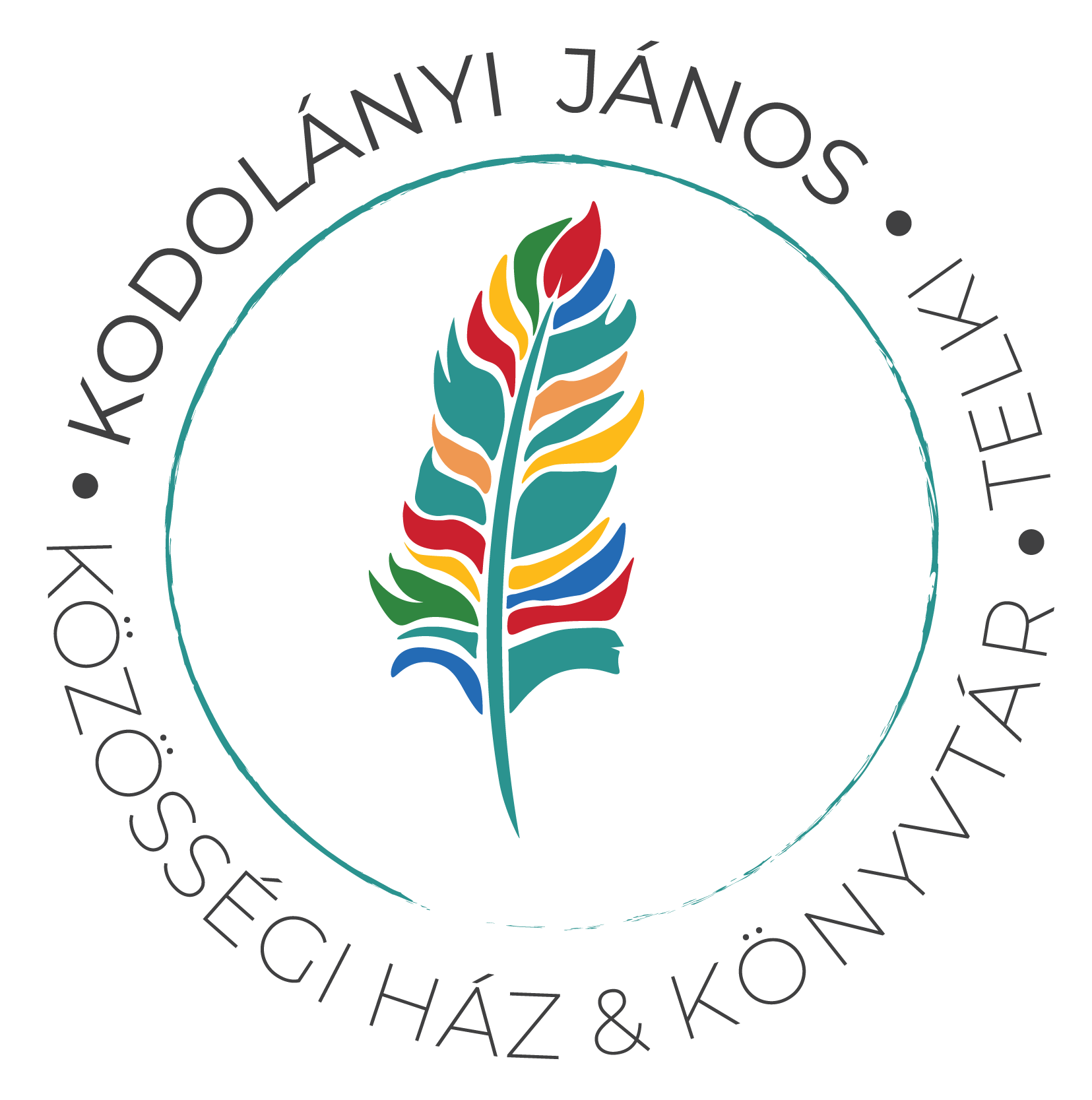 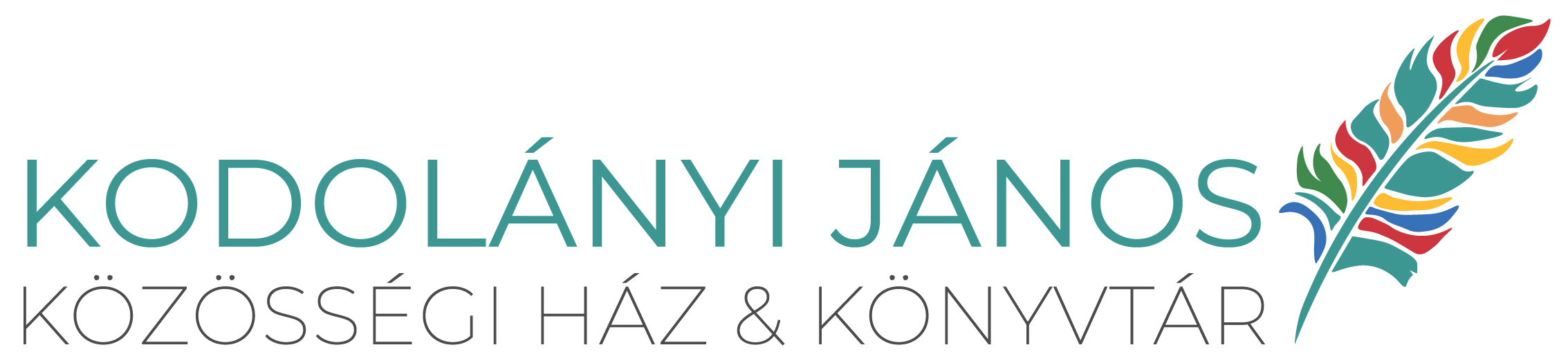 Jóváhagyta: Telki Község Önkormányzat Képviselő-testületeJóváhagyta: Telki Község Önkormányzat Képviselő-testületeHatályba lépés dátuma: Hatályba lépés dátuma: Érvényesség: határozatlan időreKépviselő-testületi határozat száma: Készült: 2 nyomtatott példányban Oldalak száma: … oldalMellékletek száma: .. függelékKapják:Telki Község ÖnkormányzataKodolányi János Közösségi Ház és KönyvtárKözzétéve: www.telki.huMegjegyzés: ez a példány sokszorosíthatóTárolási hely: Kodolányi János Közösségi Ház és KönyvtárTárolási hely: Kodolányi János Közösségi Ház és KönyvtárMegnevezése:Kodolányi János Közösségi Ház és KönyvtárSzékhelye:2089 Telki, Petőfi Sándor u. 2-4.  Telefonszáma:(26) 920 826Faxszáma:nincsHonlap címe:www.telki.huE-mail cím:kultura@telki.hukonyvtar@telki.huSportcsarnok2089 Telki, 731/22 hrszMűfüves pálya2089 Telki 723/4 hrszAlapító neve és székhelye Az Intézmény alapításának időpontja: Telki Község Önkormányzat2019. 10. 09. Alapító okirat kelte: Telki Község Önkormányzatának képviselő-testülete 135/2019. (IX.30.) Öh. számú határozatával elfogadott hatályos alapító okirataAlapító okirat száma:867/2019Szimbólumok és azok használata:Az intézmény logója:Minden hivatalos dokumentumon megjelenik.KSH statisztikai számjel:15840974-9101-322-13Törzskönyvi azonosító:840978Bankszámlaszám:11742348-15840974Adószám:15840974-1-13082091Közművelődés - közösségi és társadalmi részvétel fejlesztése082092Közművelődés – hagyományos közösségi kulturális értékek gondozása082093Közművelődés – egész életre kiterjedő tanulás, amatőr művészetek082042Könyvtári állomány gyarapítása, nyilvántartása082043Könyvtári állomány feltárása, megőrzése, védelme082044Könyvtári szolgáltatások013350Önkormányzati vagyonnal való gazdálkodással kapcsolatos feladatok086090Mindenféle egyéb szabadidős szolgáltatás086020Helyi, térségi közösségi tér biztosítása, működtetése081030Sportlétesítmények, edzőtáborok működtetése és fejlesztése086020Helyi, térségi közösségi tér biztosítása, működtetése083030Egyéb kiadói tevékenységNévBeosztásKeltAláírás